Anexos Fotográficos 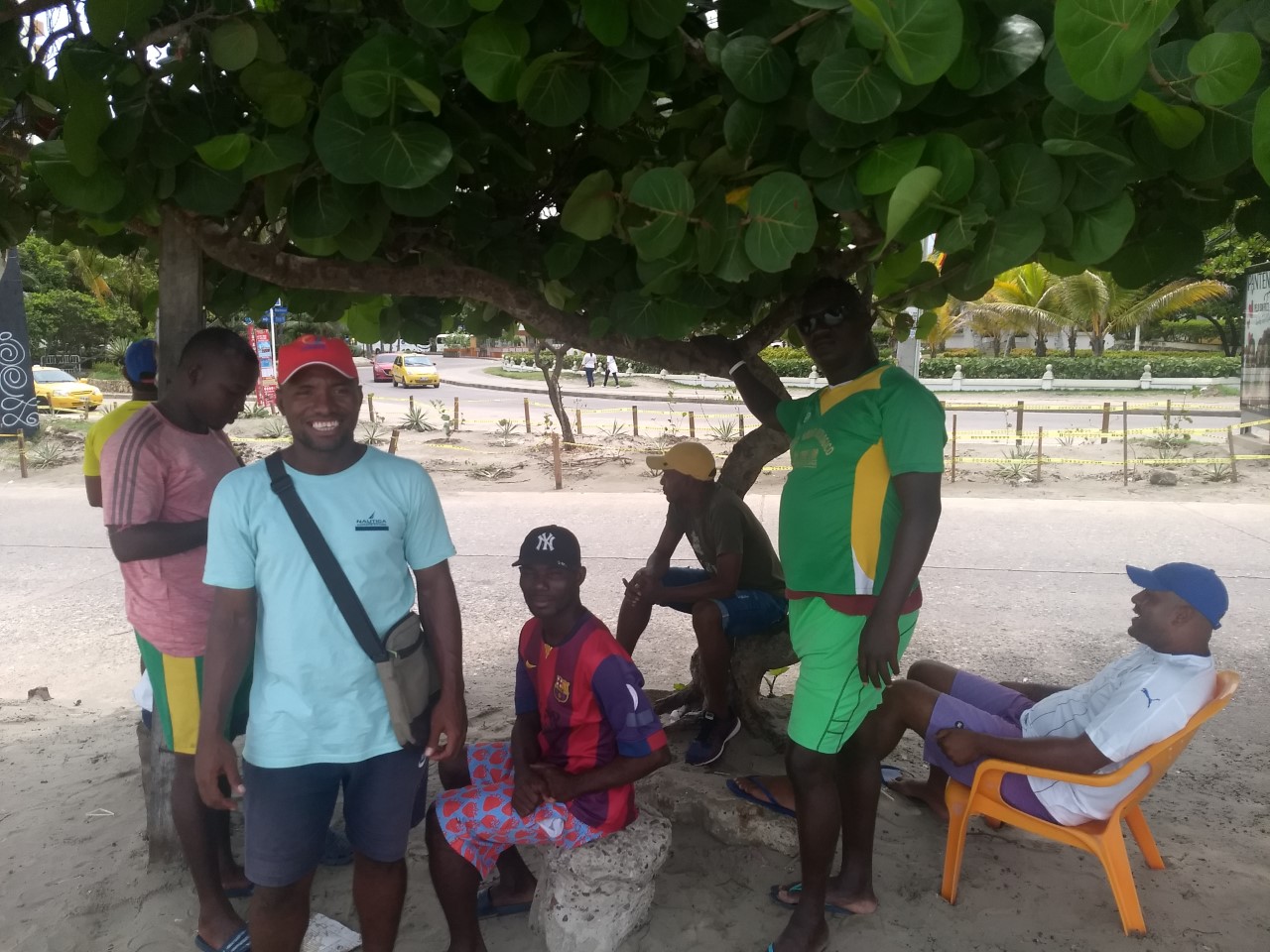 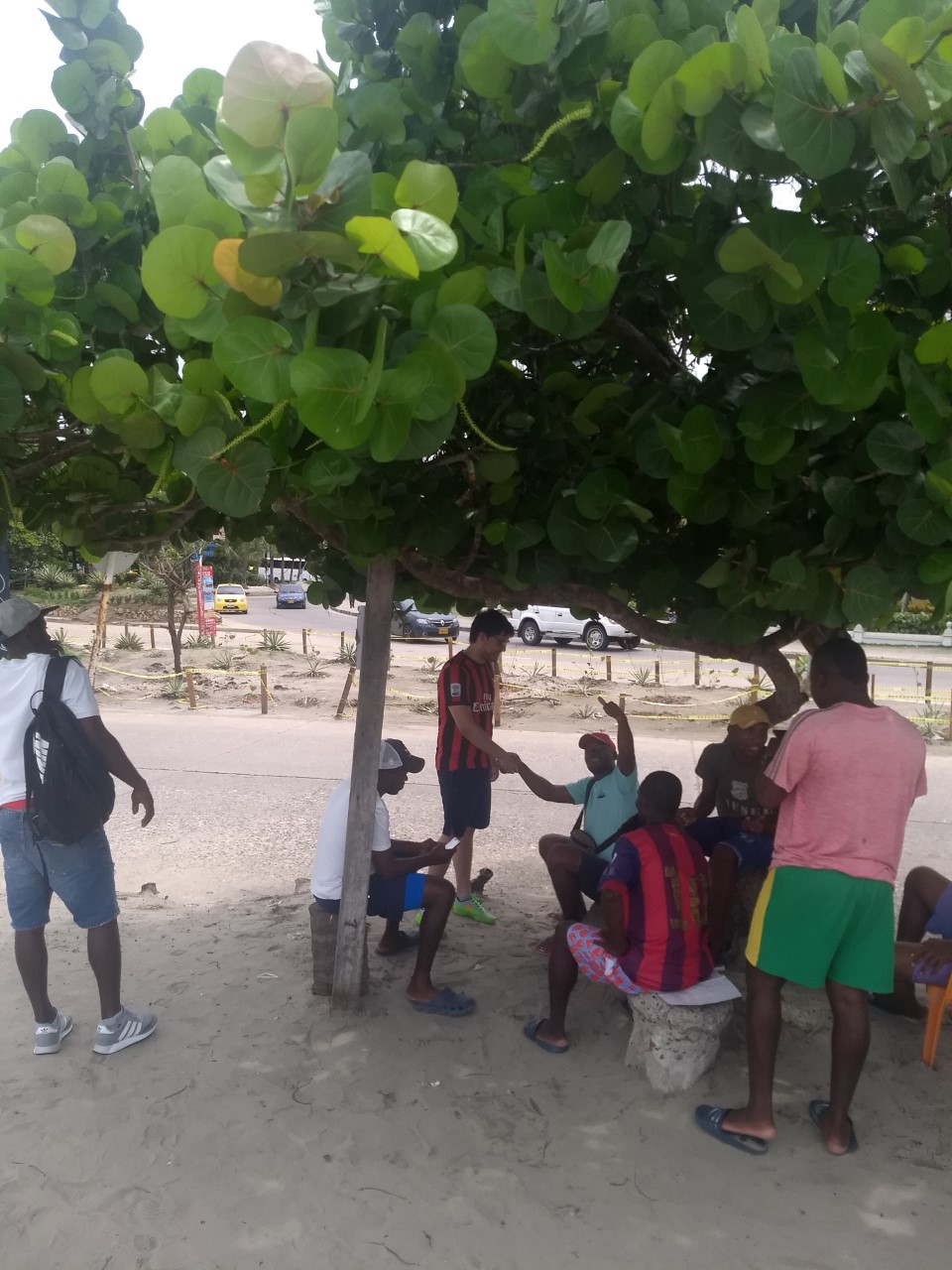 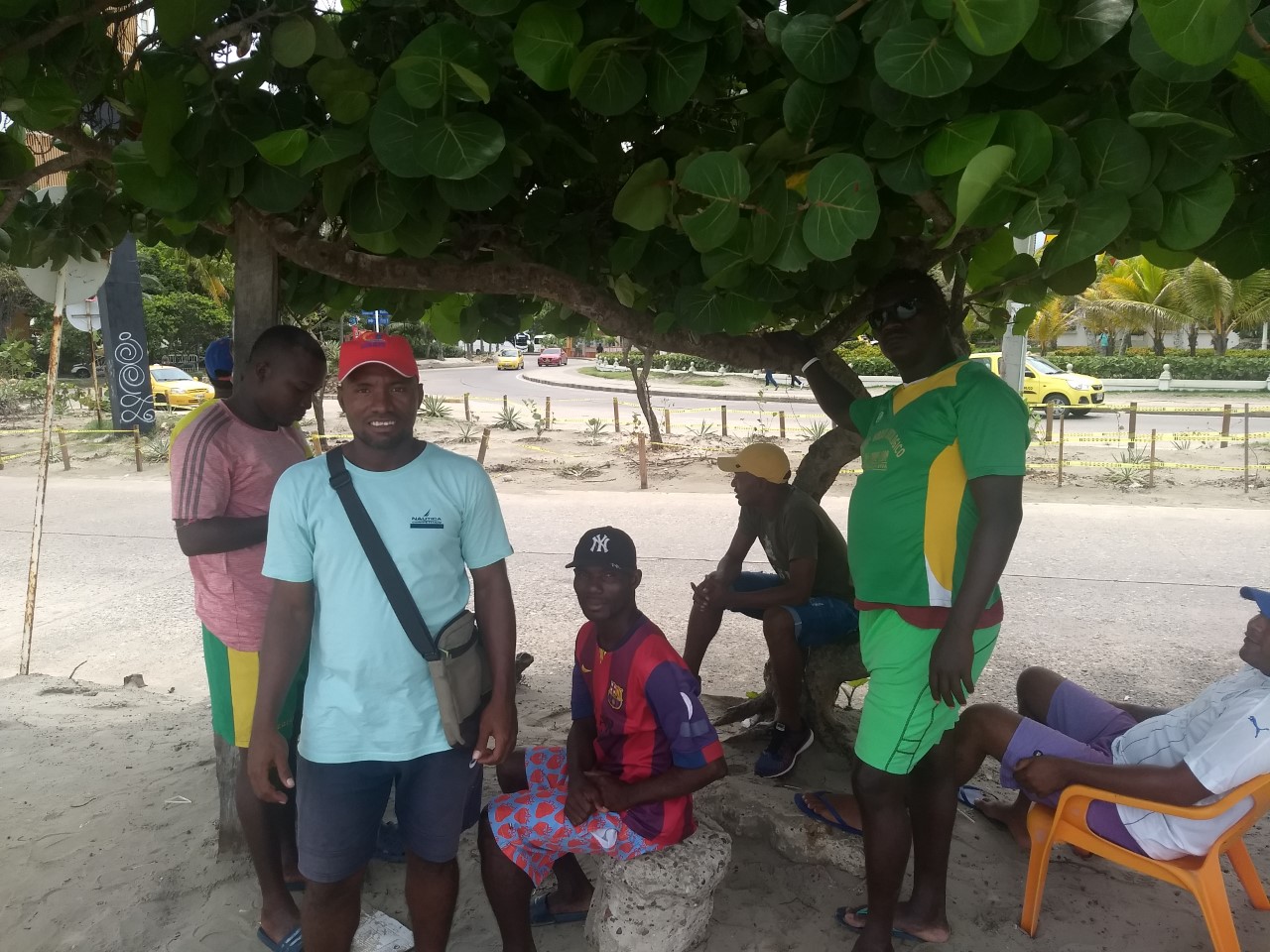 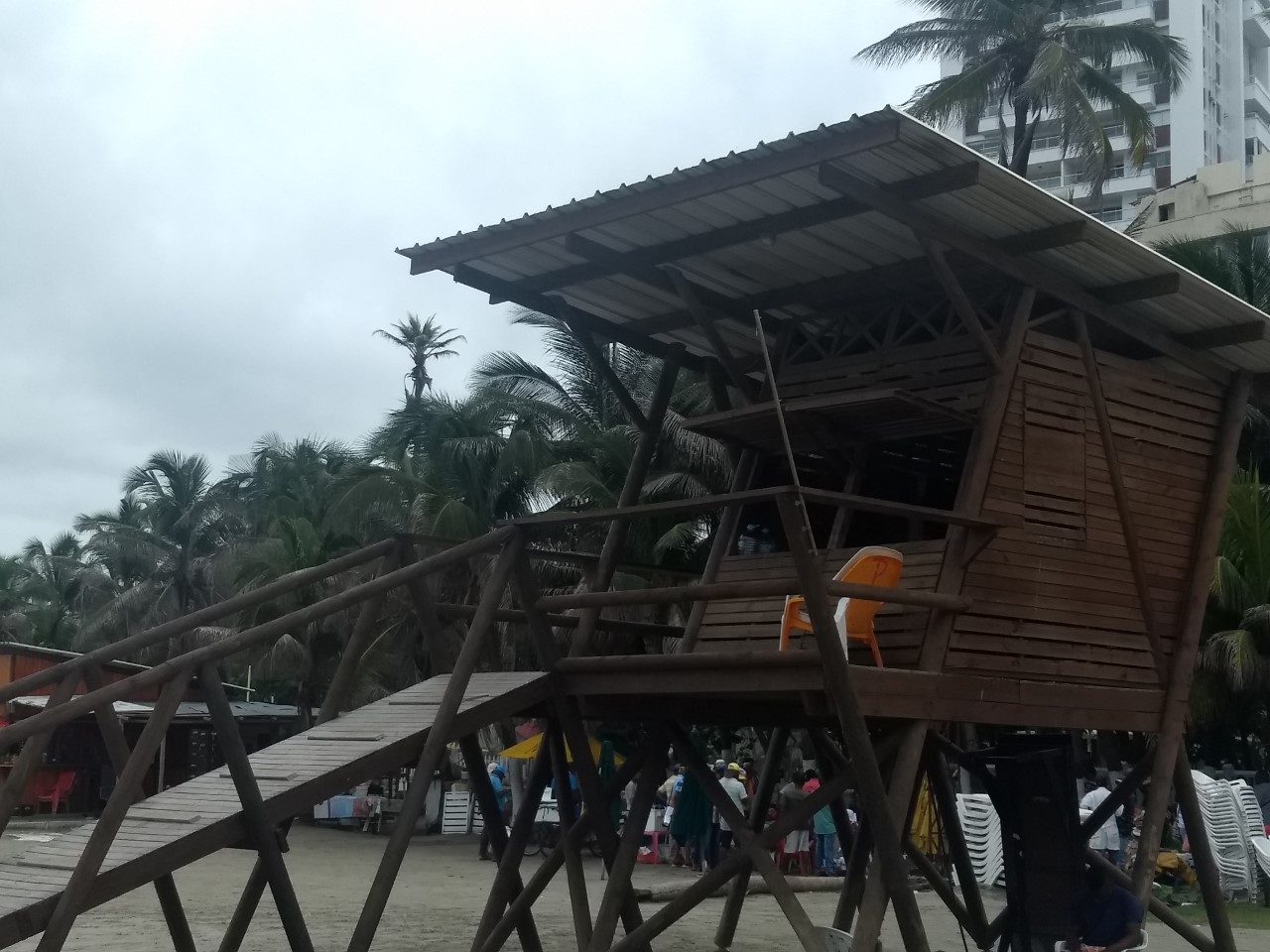 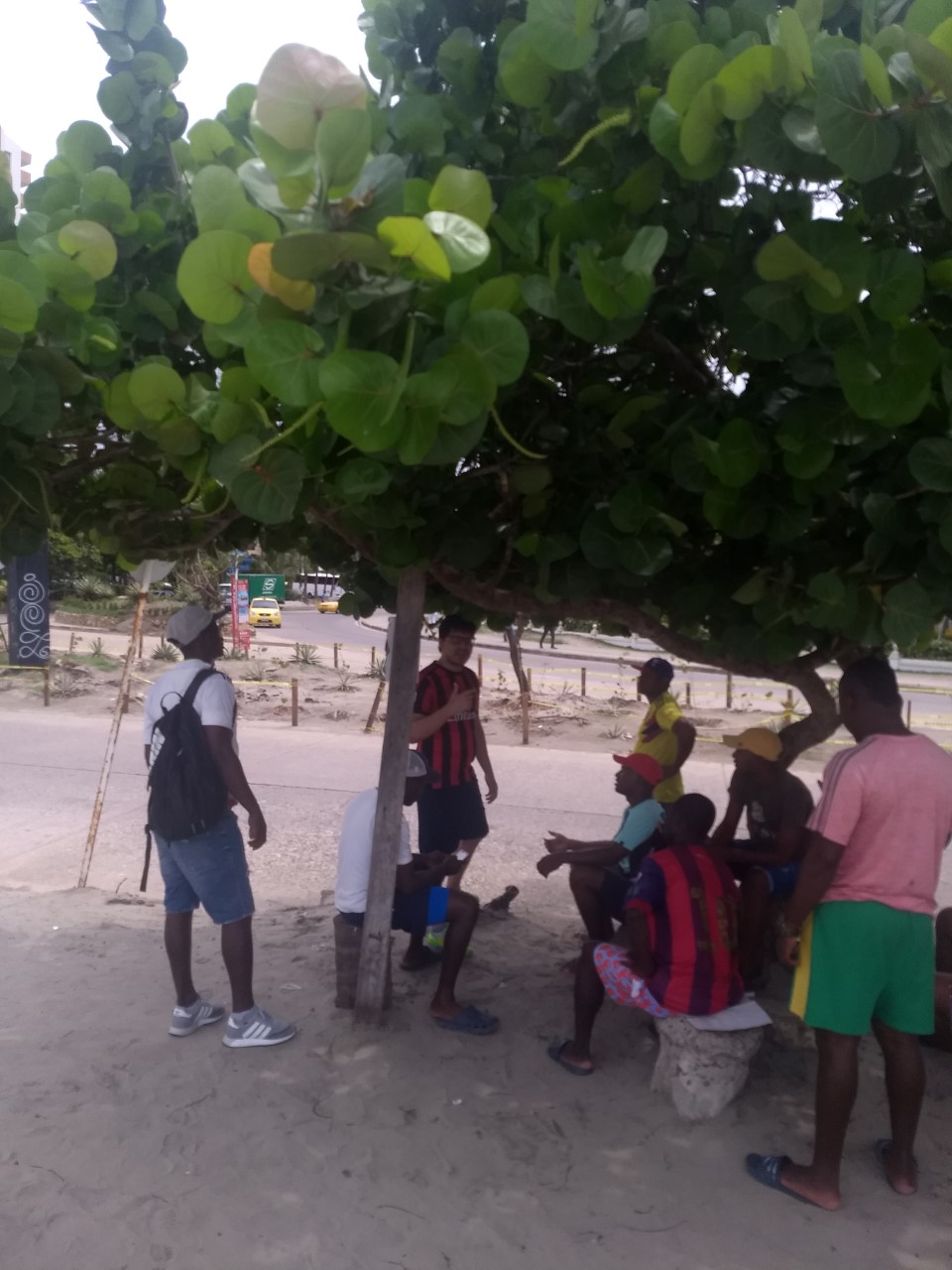 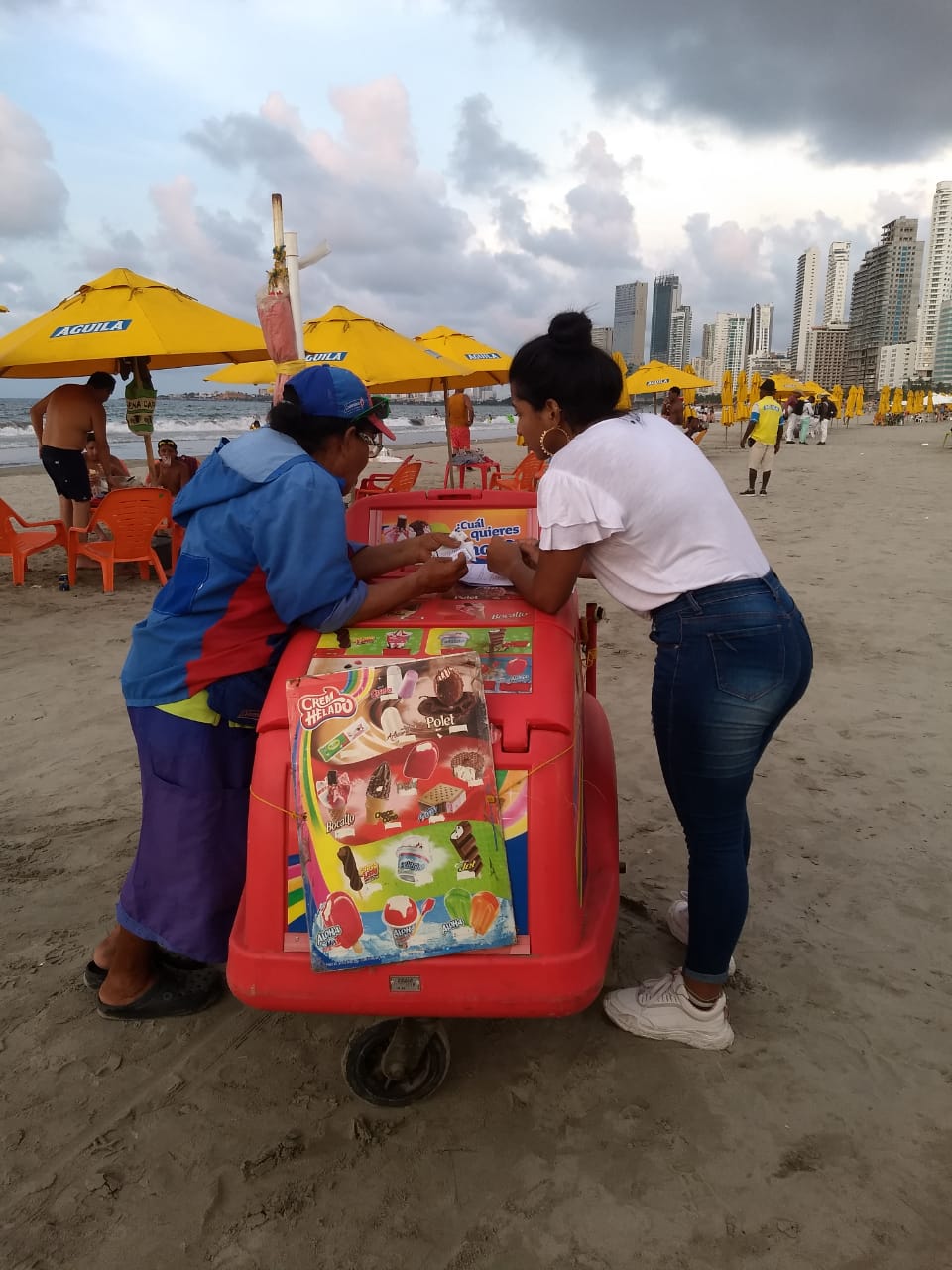 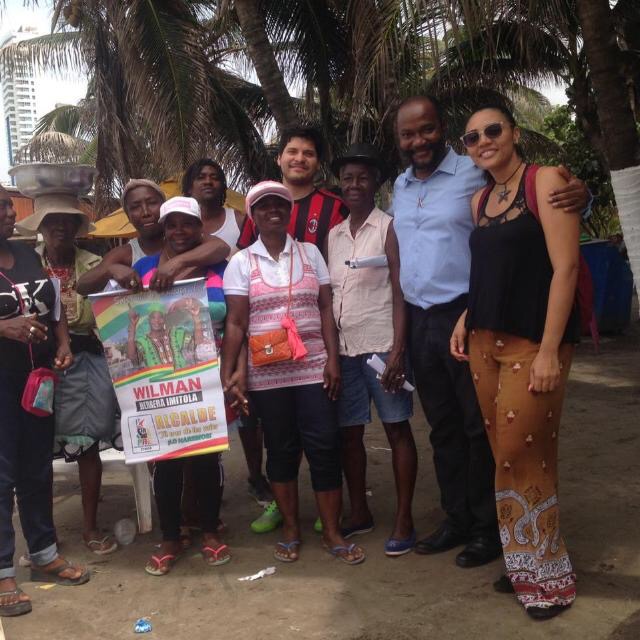 